Påmelding til aktiviteter på AKS våren 2018 for 3.trinnNavn:______________________Det er viktig at elvene er tilstede hele økten de skal delta på. Dette for å sikre at alle får et best mulig tilbud og at eleven får fullføre sine produkter og oppleve mestring.Husk også på Skiskole som det har vært egen påmelding på.Bush: Oppstart uke 3. Vi drar til Bush aktivitetssenter hvor vi får klatrekurs og trommekurs. Førstemann til mølla 12 plasser 6 ganger, kommer du ikke med første gang har du mulighet på neste.Koding: Oppstart uke 3. Vi går på datarommet på skolen. Her vil vi lage morsomme og spennende spill med hjelp av et kodesystem. Forskerfabrikken: Oppstart uke 3. Vi får besøk av forskerfabrikken som gjennomfører ulike eksperimenter med oss. Første mann til mølla bare 20 plasser. (8 ganger) se for mer informasjon: https://www.forskerfabrikken.no/tenketrening/tenketrening-sfo/ Kokkekurs: Oppstart uke 3. Vi viderefører prosjektet med Geitmyra matkultursenter med kokkelering på skolekjøkkenet. Maks 16 deltaker om gangen så også her er det førstemann til mølla.Vanntilvenning: Oppstart uke 3. Vi drar til Holmlia svømmehall. Her skal vi bli trygg i vannet, bli kjent med ulike svømmeteknikk og ha det gøy i vannet.Book creator: Oppstart uke 3. Vi går på «gamle Nordpolen». Her bruker vi Ipad, hvor vi i små grupper samarbeider med å lage egne bøker med egne fortellinger/historier."Små stjerner": Oppstart uke 3. Prosjekt Småstjerner er et populært musikkprosjekt laget for skole/AKS. Prosjektene avsluttes med en CD-innspilling på skolen. Vi vil både ha fellessanger og sanger som bare trinnet synger.Teaterlek: Oppstart uke 9. Vi viderefører teaterprosjektet med en liten endring. Her vil de legge hovedvekt på teaterlek. Leke ulike roller. Det vil bli en liten oppvisning ved sommeren. Førstemann til mølla. 20 plasser. (12 ganger)I tillegg vil det alltid være mulig å velge frilek på basen, hobby og gymsal etter oppsatt plan.Vi har som før matservering med frokost alle dager og varmmat på ettermiddagen tirsdag – fredag. Mandag må alle ha med matpakke.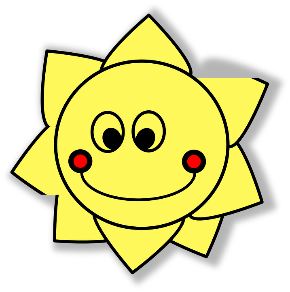 Lusetjern AKSDagHvaFra – til DeltaIkke deltaMandagBush                   14.45 – 16.15MandagKoding15.00 – 16.00TirsdagForskerfabrikken14.30 – 15.45TirsdagKokkekurs14.15 - 16.30OnsdagVanntilvenning13.30 – 14.30 TorsdagBook Creator15.00 – 16.00TorsdagSmåstjerner15.00 -16.00Fredag Teaterlek14.30 – 15.30